(TEC01-02)  –  [AR]    Technik, Werkzeuge  /  تكنولوجيا   أدوات  (TEC03-04)  –  [AR]    Technik, Werkzeuge  /  تكنولوجيا   أدوات  (TEC05-06)  –  [AR]    Technik, Werkzeuge  /  تكنولوجيا   أدوات   (TEC07-08)  –  [AR]    Technik, Werkzeuge  /  تكنولوجيا   أدوات  (TEC09-10)  –  [AR]    Technik, Werkzeuge  /  تكنولوجيا   أدوات   (TEC11-12)  –  [AR]    Technik, Werkzeuge  /  تكنولوجيا   أدوات  (K22)  –  [AR]    Kapitelseite:  Technik, Mathematik, Beruf  /  صفحة الفصل: التكنولوجيا والرياضيات والمهنة Überprüfe die Übersetzung in Arabisch mit Deinem Lexikon.تحقق من الترجمة باللغة العربية مع قاموسك.Schreibe die Wörter mit der Handكتابة الكلمات باليدdas Werkzeugالأداة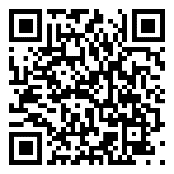 der Schraubstockالملزمةdie Sägeالمنشارder Hammerالمطرقةder Maßstabdas Metermaßالمقياسقاعدة العداد der Meißelالإزميلder Körnerالحبوبdie Feileالملف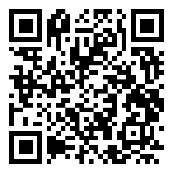 die Zangeالملقطdie Drahtbürsteالفرشاة السلكيةder Schraubenzieherمفك البراغيdie Blechschereقصاصات القصديرder Schraubenschlüsselوجعder Gewindebohrerالصنبورder Gewindeschneiderقطع الخيطdie Bohrmaschineالتدريبات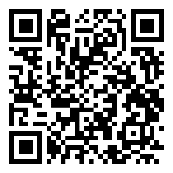 der Winkelschleiferطاحونة الزاويةdie Säulenbohrmaschineآلة حفر العمودder Bohrerالتدريباتdie Schleifscheibeعجلة الطحنdie Schleifmaschineder Schleifbockآلة الطحنطاحونة feilenein Werkstück feilenملفإيداع الشغل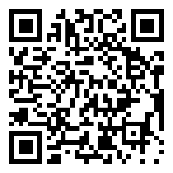 die Feileالملفdas Feilenblattورقة الملفdie Angelقصبة الصيدdas Heftder Griffالدفترالمقبضdie Halbrundfeileملف نصف دائريdie Dreieckfeileالملف الثلاثيdie Flachfeileالملف الثابتdie Vierkantfeileالملف المربعdie Rundfeileالملف الدائريdas Beißschneidenقطع العضة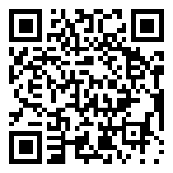 die Kneifzangedie Zwickzangeالكماشةder Seitenschneiderالقاطع الجانبيder Hebelvornschneiderقاطع نهاية الرافعةder Bolzenschneiderقطع الترباسder Werkzeugkofferصندوق الأدوات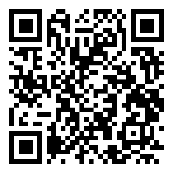 die Schraubverbindungاتصال المسمارder Schraubendreherder Schraubenzieherمفك البراغيأو مفك البراغيder Schraubendrehereinsatzبت مفك البراغيder Doppelmaulschlüsselder Gabelschlüsselوجع مزدوجder Doppelringschlüsselوجعder Ringmaulschlüsselوجع الحلقة المزدوجةdie Schraubedie Metallschraubedie Blechschraubedie Holzschraubeالمسمارالمسمار المعدنيالمسمار الصفائح المعدنيةبرغي الخشب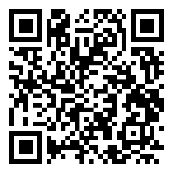 die Schraubenmutterالجوز المسمارdie Unterlegscheibedie Beilagscheibeالغسالةdas Gewindeالخيطder Schraubenkopfرأس المسمارder Propan – Sauerstoff – Brennerموقد البروبان والأكسجين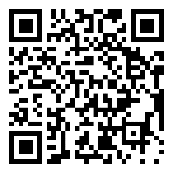 der Hammerlötkolbenلحام الحديد المطرقةder Weichlötkolbenمكواة اللحام الناعمةdas Weichlotاللحام اللينdie Lötpasteمعجون اللحامdas Flussmittelالتدفقdas Hartlötenاللحام بالنحاسdas Hartlotالنحاسيder Acetylen – Sauerstoff – Brennerالموقد الأسيتيلين الأكسجينder Druckmindererمخفض الضغطdie Sicherungseinrichtungجهاز الأمنdas AcetylenKennfarbe kastanienbraunالأسيتيلينتحديد لون الكستناء البنيder SauerstoffKennfarbe blauالأكسجينتحديد اللون الأزرقder Stahlmaßstabمقياس الفولاذ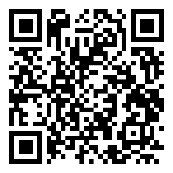 der Gliedermaßstabder Zollstockقاعدة الطيأو قاعدة قابلة للطيdas Rollbandmaßdas Rollmaßbandشريط القياسder Mess schieberالفرجارdie Messflächeسطح القياسdie Innenmessungdie Außenmessungdie Tiefenmessungالقياس الداخليالقياس الخارجيقياس العمقder Schieberالمنزلقder Noniusالورنيةdie Feststelleinrichtungجهاز القفلdie Prüftechnikتقنية الاختبارdas Prüfgerätالمختبرdie Elektrotechnikالهندسة الكهربائية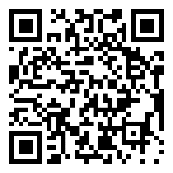 das Preßwerkzeugأداة الضغطdie Crimpzangeأداة العقصder Lötkolbenلحام الحديدdas Messgerätالمترdie Taschensägeرأى الجيبdas Kabelmesserسكين الكابلder Kraft–Seitenschneiderقاطع جانب الطاقة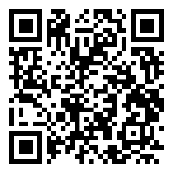 die Kabelschereمقصات الكابلاتdie Kombizangeكماشة الجمعdie Spitzzangeكماشة الأنف الإبرةder Seitenschneiderالقاطع الجانبيdie Abisolierzangeمتجرد الأسلاكder Phasenprüferمدقق المرحلةder Schraubenzieher mit Isolierungمفك البراغي مع العزلetwas messendie Messungقياس شيء ماالقياسات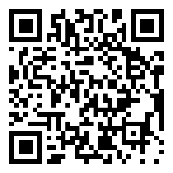 das Messgerätالمترder Spannungsprüferder Phasenprüferاختبار الجهدمدقق المرحلةeinpoligzweipoligأحادي القطبثنائي القطبdas analoge Vielfachmeßgerätder Multimeterالمتر التناظريالمترdas Zangenstrom meßgerätdie Strom meßzangeجهاز القياس الحالي المثبتمتر المشبكzur Seite 
Beruf:  Metalltechnikإلى الجانب
المهنة : تكنولوجيا المعادن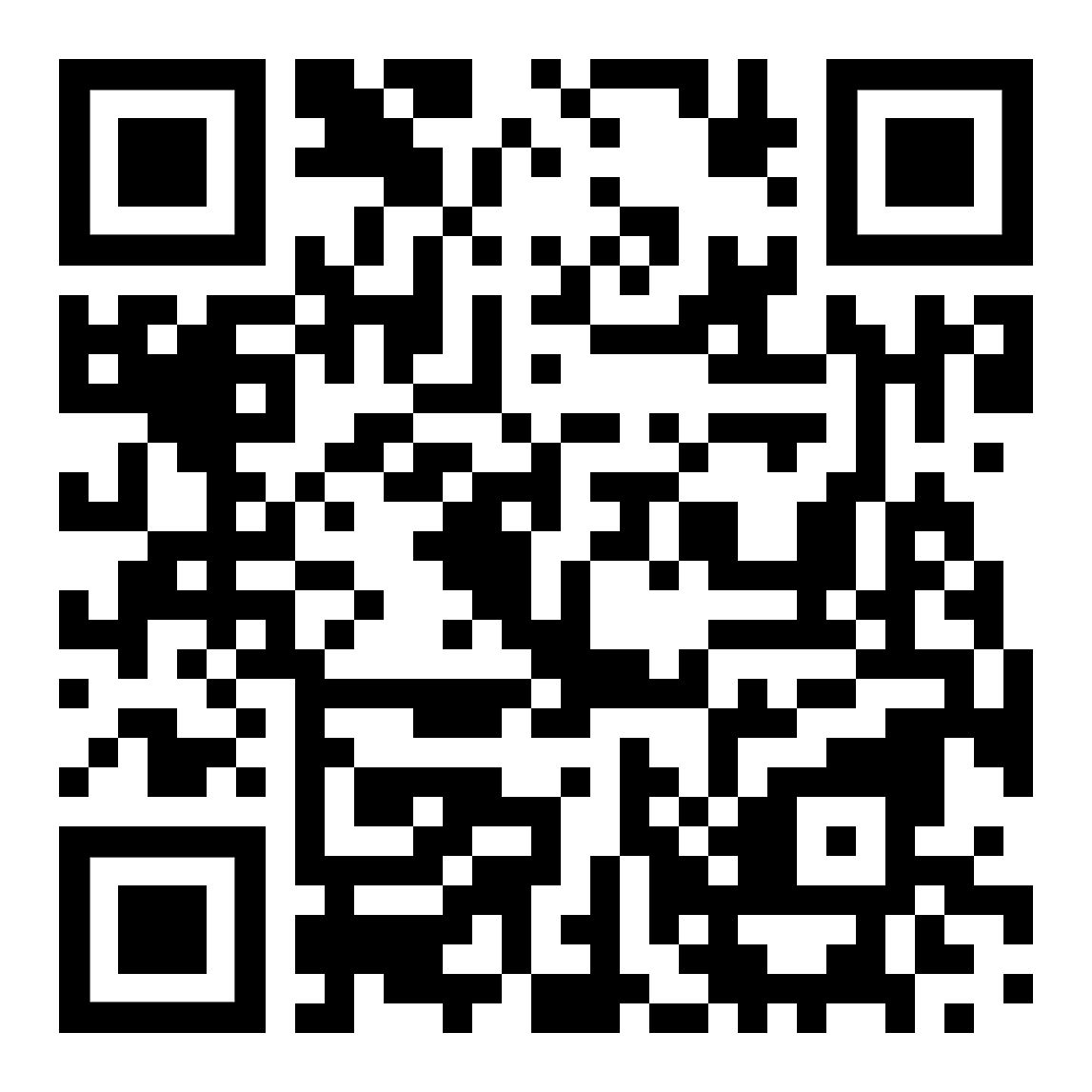 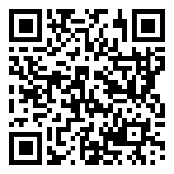 zur Kapitelseite:  
Technik, Mathematik, Berufإلى صفحة الفصل: كلمات عربية أجنبيةRufe diese Seite auf und folge den Links.QR mit Link unten, am Seitenendeانتقل إلى هذه الصفحة واتبع الروابط.QR مع الرابط أدناه، في أسفل الصفحةFachbücher, Lexikaالكتب المتخصصة والموسوعاتARABTERM – ein technisches Wörterbuch für die arabische Welt (auf deutsch)Technische Fachbegriffe in den Sprachen:
Deutsch – Englisch – Arabisch – FranzösischARABTERM - قاموس تقني للعالم العربي (باللغة الألمانية) المصطلحات الفنية باللغات:عربي - انجليزي - ألماني - فرنسيVerlag für Handwerk und Technik Der Verlag gibt eine Reihe von Bildwörterbüchern mit mehrsprachig beschrifteten Abbildungen für technische und handwerkliche Berufe heraus. Siehe dazu die Seite mit Beispielen. ناشر الحرف والتكنولوجيا الناشر ينشر سلسلة من القواميس المصورة مع الرسوم التوضيحية المنقوشة بلغات متعددة للمهن الفنية والحرفية.راجع صفحة المثال.Berufe: Information, Hilfe und Beratungالمهن: المعلومات والمساعدة والمشورةDas Berufslexikon des Arbeitsmarkt Service (AMS) informiert über Aufgaben und Tätigkeiten in den Berufen, sowie über die Anforderungen für einen Beruf (auf Deutsch).Alphabetische Liste und Gliederung nach Bereichen, Branchenتوفر موسوعة الوظائف الصادرة عن خدمة سوق العمل (AMS) معلومات حول المهام والأنشطة في المهن، بالإضافة إلى متطلبات المهنة (باللغة الألمانية).قائمة أبجدية وهيكل حسب المنطقة والصناعةBerufe: Grundbegriffe, Bildwörterbücherالمهن: مفاهيم أساسية ، قواميس مصورةDie Seiten zu den Berufen zeigen häufig gebrauchte Grundbegriffe und Fachausdrücke; teilweise mit Hinweis auf Abbildungen in Bildwörterbücher. Überprüfe die Übersetzungen ins Arabische.تعرض صفحات المهن المصطلحات الأساسية والمصطلحات الفنية المستخدمة بشكل متكرر ؛ جزئيًا بالإشارة إلى الرسوم التوضيحية في قواميس الصور.تحقق من الترجمات العربية.Metalltechnikتكنولوجيا المعادنBau–, Farb– und Holztechnikتكنولوجيا البناء وتكنولوجيا الألوان وتكنولوجيا الخشبBäckerei, Konditorei, Verkaufمخبز وحلويات بيعRecht, Anstellung حق العمل  Recht, Gericht, Verwaltungالقانون والمحكمة والإدارةArbeit, Anstellungالعمل والعمالةSozialversicherung, Einkommenssteuer الضمان الاجتماعي ، ضريبة الدخلÖsterreich ist ein Sozialstaat. Der Grundgedanke: Jeder soll bei Krankheit, bei Arbeitslosigkeit und im Alter nach dem Erwerbsleben (Pension) eine gewisse Absicherung haben.Eine wichtige Grundlage dazu ist vor allem das Allgemeine Sozialversicherungsgesetz (ASVG).[ dazu auch: oesterreich.gv.at ] النمسا دولة رفاهية.الفكرة الأساسية: يجب أن يحصل كل فرد على قدر معين من الأمن في حالة المرض والبطالة والشيخوخة بعد الحياة العملية (المعاش التقاعدي).أساس مهم لهذا هو قبل كل شيء قانون التأمين الاجتماعي العامHier ein kurzer Überblick NUR zur ersten Orientierung mit Links zu Informationsmöglichkeiten …فيما يلي نظرة عامة موجزة فقط للتوجيه الأولي مع روابط لخيارات المعلومات ...Krankenversicherung التأمين الصحيPensionsversicherung تأمين التقاعد Einkommenssteuer ضريبة الدخل  Führerschein, Lenkerberechtigung رخصة القيادة ، رخصة القيادةFachbegriffe rund um den Führerscheinالشروط الفنية المتعلقة برخصة القيادةDer ÖAMTC (Österreichischer Automobil– und Touring Club) bietet online eine kostenlose Lernhilfe zur Vorbereitung auf die theoretische Führerscheinprüfung an:zur Führerschein-Test App für Smartphones[ Dieser Test ist in den Sprachen Deutsch, Englisch, Kroatisch und Slowenisch verfügbar. In diesen Sprachen kann auch die theoretische Führerscheinprüfung abgelegt werden. ]يقدم نادي ÖAMTC (نادي السيارات والرحلات النمساوي) مساعدة تعليمية مجانية عبر الإنترنت للتحضير لاختبار القيادة النظري:إلى تطبيق اختبار رخصة القيادة للهواتف الذكية[هذا الاختبار متوفر باللغات الألمانية والإنجليزية والكرواتية والسلوفينية. يمكن أيضًا إجراء اختبار القيادة النظري بهذه اللغات. ]zu den Prüfungsfragen am Desktop–PC. [ nur auf Deutsch erhältlich ]لأسئلة الامتحان على كمبيوتر سطح المكتب.[متوفر فقط باللغة الألمانية ]Erste Hilfe bei Unfällenالإسعافات الأولية في حالة الحوادثFachbegriffe zum Thema „Erste Hilfe“Für den Erwerb des Führerscheins ist auch der Besuch des Kurses „Unterweisung in lebensrettende Sofortmaßnahmen“ (Erste Hilfe Führerscheinkurs) verpflichtend. In diesem Kurs erlernt man die Grundzüge der Erstversorgung von Unfallverletzten im Straßenverkehr.من أجل الحصول على رخصة قيادة ، فإن حضور دورة "تعليمات في إجراءات الطوارئ المنقذة للحياة" (دورة رخصة قيادة الإسعافات الأولية) إلزامي أيضًا.ستتعلم في هذه الدورة أساسيات الإسعافات الأولية لضحايا حوادث الطرق.Dieser Kurs wird von der Fahrschule oder 
vom Roten Kreuz angeboten.يتم تقديم هذه الدورة من قبل مدرسة القيادة أومقدم من الصليب الأحمر.Mathematik الرياضياتMathematik – Wortschatz, Begriffeالرياضيات - المفردات والمصطلحات Basiswissen Mathematik, Arabisch – Deutsch  أساسيات في الرياضيات باللغتين العربية والألمانيةEin zweisprachiger Vorkurs für Studienanfänger  المستجدّين في فروع الرياضيات والعلوم الطبيعيةdiese Seite:  Kapitelseite:  
Technik, Mathematik, Berufهذه الصفحة: صفحة الفصل:
التكنولوجيا والرياضيات والوظيفة